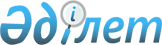 О проекте Указа Президента Республики Казахстан "О внесении изменения в Указ Президента Республики Казахстан от 27 декабря 2004 года N 1508"Постановление Правительства Республики Казахстан от 19 октября 2006 года N 1008

      Правительство Республики Казахстан  ПОСТАНОВЛЯЕТ: 

      внести на рассмотрение Президента Республики Казахстан проект Указа Президента Республики Казахстан "О внесении изменения в Указ Президента Республики Казахстан от 27 декабря 2004 года N 1508".        Премьер-Министр 

      Республики Казахстан 

  Президент 

Республики Казахстан 

УКАЗ О внесении изменения в Указ Президента Республики Казахстан 

      от 27 декабря 2004 года N 1508        ПОСТАНОВЛЯЮ: 

      1. Внести в  Указ  Президента Республики Казахстан от 27 декабря 2004 года N 1508 "О квоте иммиграции оралманов на 2005-2007 годы" (САПП Республики Казахстан, 2004 г., N 51, ст. 674) следующее изменение: 

      приложение 2 к названному Указу изложить в новой редакции согласно приложению к настоящему Указу. 

 

      2. Настоящий Указ вводится в действие со дня подписания.        Президент 

      Республики Казахстан       Астана, Акорда,     2006 года 

       N __ 

                                                 Приложение 

                                             к Указу Президента 

                                            Республики Казахстан 

                                         от __ _______ 2006 года N _                                                  Приложение 2 

                                              к Указу Президента 

                                              Республики Казахстан 

                                      от 27 декабря 2004 года N 1508             Квота иммиграции оралманов на 2006 год (семей) продолжение таблицы 
					© 2012. РГП на ПХВ «Институт законодательства и правовой информации Республики Казахстан» Министерства юстиции Республики Казахстан
				Наименование 

областей и 

городов Ислам- 

ская 

Респуб- 

лика 

Иран Китайская 

Народная 

Республика Монго- 

лия Турец- 

кая 

Респуб- 

лика Российс- 

кая 

Федера- 

ция Акмолинская 60 218 76 Актюбинская 5 5 30 Алматинская 300 100 30 10 Атырауская 16 Восточно- 

Казахстанская 594 85 11 Жамбылская 15 8 Западно- 

Казахстанская 149 Карагандинская 50 104 22 Кызылординская 3 Костанайская 30 72 Мангистауская 19 10 Павлодарская 150 250 Северо- 

Казахстанская 130 80 Южно- 

Казахстанская 10 г. Астана 11 10 30 г. Алматы 30 19 5 15 Итого 19 1065 851 45 782 Наименование 

областей и 

городов Туркме- 

нистан Узбеки- 

стан Кыргызская 

Республика Др. 

страны 

СНГ Всего Акмолинская 5 660 8 1027 Актюбинская 45 777 862 Алматинская 20 925 15 1400 Атырауская 482 2 500 Восточно- 

Казахстанская 5 165 10 5 875 Жамбылская 57 835 63 5 983 Западно- 

Казахстанская 5 502 656 Карагандинская 5 604 20 805 Кызылординская 5 572 20 600 Костанайская 767 6 875 Мангистауская 646 1503 2178 Павлодарская 300 700 Северо- 

Казахстанская 360 570 Южно- 

Казахстанская 100 2580 20 2710 г. Астана 5 46 5 2 109 г. Алматы 8 51 19 3 150 Итого 906 11129 160 43 15000 